Project Proposal	The first theme that I will choose to create a proportional symbol map is “Hurricanes and Tropical Storm Breakpoints”.  This map will describe as a quantities map showing the number of coastal areas placed along the U.S. Atlantic and Gulf coasts, Mexico that the U.S.  National Weather Service has chosen for storm/hurricanes watching and warning.	The second theme is “Hurricane intently in the United State”.  This is a qualified thematic map as a choropleth map showing different intense of hurricanes made land fall from 1851 through 2004 that were classified on the Saffir-Simpson Hurricane Scale as category 3, 4, or 5. Requirement: 2 well designed thematic maps using arc map, so I can edit.Instructions: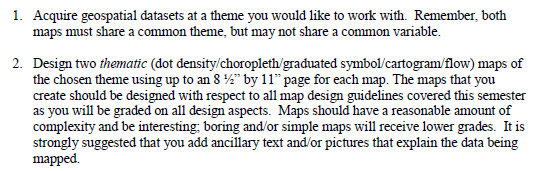 Sources:http://www.nhc.noaa.gov/gis/http://www.mapcruzin.com/natural-disaster-shapefiles/hurricane-metadata.htmMy notes: About instruction number 1, I already have a theme in Project proposal above First map is proportional symbol map “Hurricanes and Tropical Storm Breakpoints”.  Second map will be a choropleth map “Hurricane intently in the United State”.  The data will find in two links above.